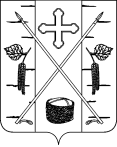 АДМИНИСТРАЦИЯ ПОСЕЛКА БЕРЕЗОВКАБЕРЕЗОВСКОГО РАЙОНА КРАСНОЯРСКОГО КРАЯПОСТАНОВЛЕНИЕп. Березовка«22» октября 2021г.								№ 322О внесении изменений в  Постановлении №128 от 28.03.2017 г. «О создании конкурсной комиссии по  отбору управляющей организации для управления многоквартирным  домом»В соответствии с Жилищным кодексом Российской Федерации пунктом 21 Правил проведения органом местного самоуправления открытого конкурса по отбору управляющей организации для управления многоквартирным домом, утвержденных Постановлением Правительства РФ №75 от 06.02.2006г., руководствуясь Уставом поселка Березовка Березовского района Красноярского края, ПОСТАНОВЛЯЮ: Внести изменение в состав конкурсной комиссии по отбору управляющей организации для управления многоквартирным домом (Приложение №1 к настоящему Постановлению).Ознакомить председателя, заместителя председателя, секретаря и членов комиссии с  настоящим постановлением.Контроль за выполнением настоящего постановления оставляю за собой.Настоящее постановление вступает в силу со дня подписания.Опубликовать настоящее постановление в газете «Пригород».Глава поселка 							С.А. СусловПриложение № 1к постановлению администрации поселка Березовкаот 22.10.2021г. № 322СОСТАВ КОНКУРСНОЙ КОМИССИИ ПО ОТБОРУ УПРАВЛЯЮЩЕЙ ОРГАНИЗАЦИИ ДЛЯ УПРАВЛЕНИЯ МНОГОКВАРТИРНЫМ ДОМОМ Фамилия, имя,отчествоДолжностьДолжность вкомиссииМаханько Андрей БорисовичЗаместитель главы поселка по жизнеобеспечениюПредседатель комиссииШлапак Марина ЭдуардовнаГлавный специалист по муниципальному заказу и электронному документооборотуЗаместитель председателя комиссии Шагалина Ольга ГеннадьевнаВедущий специалист по муниципальному заказу, электронному документообороту и муниципальному имуществуСекретарь комиссииСахаровская Людмила ВикторовнаВедущий специалист по вопросам благоустройства и муниципальным программамЧлен комиссии (по согласованию)Филипович Мария Сергеевна Главный специалист по вопросам градостроительства и архитектуры Член комиссии(по согласованию)Новикова Инна ВикторовнаВедущий специалист по жизнеобеспечению и обращениям гражданЧлен комиссии